О внесении изменений в постановлениеадминистрации муниципального образованияСоль-Илецкий городской округ от 07.06.2018 № 1272-п «Об утвержденииплана развитиярегулярных перевозок на муниципальныхмаршрутах автомобильным транспортом натерритории Соль-Илецкого городского округа»В соответствии со статьей 16 Федерального закона от 06.10.2003 N 131-ФЗ «Об общих принципах организации местного самоуправления в Российской Федерации», Федеральным законом от 13.07.2015 № 220-ФЗ «Об организации регулярных перевозок пассажиров и багажа автомобильным транспортом и городским наземным электрическим транспортом в Российской Федерации и о внесении изменений в отдельные законодательные акты Российской Федерации», постановляю:1. Внести изменения в постановление администрации муниципального образования Соль-Илецкий городской округ от 07.06.2018 № 1272-п «Об утверждении плана развития регулярных перевозок на муниципальных маршрутах автомобильным транспортом на территории Соль-Илецкого городского округа»:1.1. Приложение № 2 постановления администрации муниципального образования Соль-Илецкий городской округ от 07.06.2018 № 1272-п «Об утверждении плана развитиярегулярных перевозок намуниципальных маршрутахавтомобильным транспортом на территории Соль-Илецкого городского округа» изложить в новой редакции, согласно приложению к настоящему постановлению.2. Контроль за исполнением настоящего постановления оставляю за собой.	3. Постановление вступает в силу после его официального опубликования (обнародования).Глава муниципального образованияСоль-Илецкий городской округ                                                    А.А. КузьминРазослано: организационный отдел, прокуратура района, отдел по строительству, транспорту, ЖКХ, дорожному хозяйству, газификации и связи.Приложение к постановлению администрациимуниципального образованияСоль-Илецкий городской округот 26.02.2021 № 445-пПриложение № 2к постановлению администрациимуниципального образованияСоль-Илецкий городской округот 07.06.2018 № 1272-пПлан развития регулярных перевозокна муниципальных маршрутах автомобильным транспортомна территории Соль-Илецкого городского округана 2021 - 2026 годыРаздел 1. «Виды регулярных перевозок по муниципальным маршрутам»Раздел II. «План изменения муниципальных маршрутов»Раздел III. «План-график заключения муниципальных контрактов о выполнении работ, связанных с осуществлением регулярных перевозок по регулируемым тарифам и выдачи свидетельств об осуществлении перевозок по муниципальным маршрутам»Существующие проблемы транспортного обслуживания населения городского округа обусловлены чрезмерным количеством муниципальных маршрутов и обслуживающих их транспортных средств, дублированием маршрутов, старением парка транспортных средств их малой вместительностью, что существенно снизило качество транспортного обслуживания населения.Мероприятия, предусмотренные планом развития направлены на оптимизацию системы регулярных перевозок пассажиров и багажа автомобильным транспортом по муниципальным маршрутам Соль-Илецкого городского округа с целью улучшения качества обслуживания населения, формирования оптимальной маршрутной сети общественного транспорта, а также создания приоритетных условий для движения общественного транспорта.Планируемая маршрутная сеть будет размещена на официальном сайте администрации муниципального образования Соль-Илецкий городской округ до 01.04.2021 г. в разделе «Транспортное обслуживание».Срок проведения открытого конкурса на право получения свидетельств об осуществлении перевозок по муниципальным маршрутам регулярных перевозок по нерегулируемым тарифам – март-апрель 2021 года.В целях реализации социальной поддержки населения планируется изменение вида регулярных перевозок по 4 востребованным муниципальным маршрутам с нерегулируемого на регулируемый тариф, заключение муниципальных контрактов по данным маршрутам – сентябрь-октябрь 2021 года.Также, при наличии устойчивого пассажиропотока планируется изменение вида регулярных перевозок по 2 муниципальным маршрутам с регулируемого на нерегулируемый тариф и проведение открытого конкурса на право получения свидетельств об осуществлении перевозок по нерегулируемым тарифам – сентябрь-октябрь 2021 годаРаздел IV. «План проведения иных мероприятий, направленных на обеспечение транспортного обслуживания населения»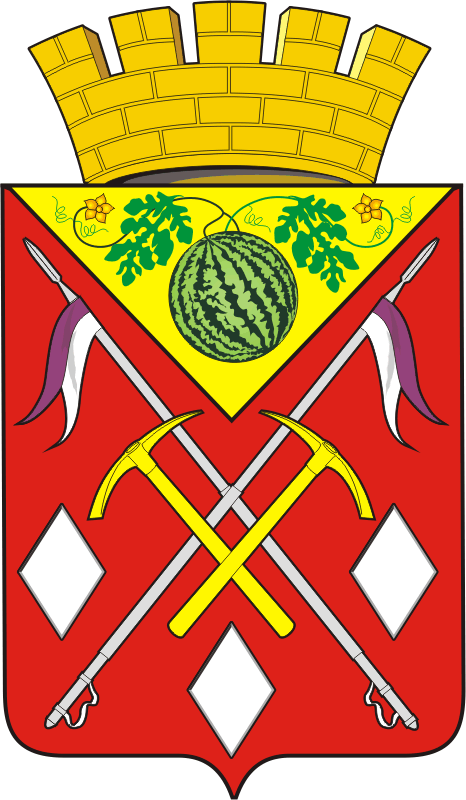 АДМИНИСТРАЦИЯМУНИЦИПАЛЬНОГО ОБРАЗОВАНИЯСОЛЬ-ИЛЕЦКИЙ ГОРОДСКОЙ ОКРУГОРЕНБУРГСКОЙ ОБЛАСТИПОСТАНОВЛЕНИЕ26.02.2021  № 445-п№ п/пНомер и наименование муниципального маршрутаФактический вид регулярных перевозок на муниципальном маршрутеПланируемый вид регулярных перевозок на муниципальном маршрутеДата изменения вида регулярных перевозок1.№ 1 (1)  «Ул.Ивановская-ЖД.Вокзал-ул. Ивановская»по нерегулируемым тарифам2.№ 1 (2)  «Ул.Ивановская-ЖД.Вокзал-ул. Ивановская»по нерегулируемым тарифам3.№ 1 (3)  «Ул.Ивановская-ЖД.Вокзал-ул. Ивановская»по нерегулируемым тарифам4.№ 1 (4)  «Ул.Ивановская-ЖД.Вокзал-ул. Ивановская»по нерегулируемым тарифам5.№ 1 (5)  «Ул.Ивановская-ЖД.Вокзал-ул. Ивановская»по нерегулируемым тарифам6.№ 2 (1) «Новый элеватор-ЖД. Вокзал-Почта-Рынок-Новый элеватор»по нерегулируемым тарифампо регулируемым тарифамсентябрь-октябрь 20217.№ 2 (2) «Новый элеватор-ЖД. Вокзал-Почта-Рынок-Новый элеватор»по нерегулируемым тарифампо регулируемым тарифамсентябрь-октябрь 20218.№ 4 (1) «Зел. Клин, Рынок, Зел. Клин»по нерегулируемым тарифам9.№ 4 (2) «Зел. Клин, Рынок, Зел. Клин»по нерегулируемым тарифам10.№ 4 (3) «Зел. Клин, Рынок, Зел. Клин»по нерегулируемым тарифам11.№ 4 (4) «Зел. Клин, Рынок, Зел. Клин»по нерегулируемым тарифам12.№ 4 (5) «Зел. Клин, Рынок, Зел. Клин»по нерегулируемым тарифам13.№ 6 (1) «Пчельник – Сосновая»по регулируемым тарифам14.№ 7 (1) «Зеленый Клин-Рынок-ЖД. Вокзал-Зеленый Клин»по нерегулируемым тарифам15.№ 7 (3) «Зеленый Клин-Рынок-ЖД. Вокзал-Зеленый Клин»по нерегулируемым тарифам16.№ 751 «Соль-Илецк-Троицк»по нерегулируемым тарифам17.№ 746 «Соль-Илецк-Чашкан-Казанка»по регулируемым тарифампо нерегулируемым тарифамсентябрь-октябрь 202118.№ 101 «Соль-Илецк – Первомайское»по нерегулируемым тарифам19.№ 747 «Соль-Илецк-Линевка»по регулируемым тарифампо нерегулируемым тарифамсентябрь-октябрь 202120.№ 105 «Соль-Илецк-Кумакское»по нерегулируемым тарифам21.№ 107 «Соль-Илецк-Саратовка»по нерегулируемым тарифам22.№ 103 «Соль-Илецк Боевая Гора-ст. Маячная»по нерегулируемым тарифам23.№ 748 «Соль-Илецк-Михайловка»по нерегулируемым тарифампо регулируемым тарифамсентябрь-октябрь 202124.№ 102 «Соль-Илецк-Шахтный»по нерегулируемым тарифам25.№ 108 «п. Дивнополье-Соль-Илецк»по нерегулируемым тарифампо регулируемым тарифамсентябрь-октябрь 2021№ п/пНомер и наименование муниципального маршрутаВид изменения муниципального маршрута (установление, изменение, отмена)Содержание измененияДата изменения1.№ 1 (1)  «Ул.Ивановская-ЖД.Вокзал-ул. Ивановская»изменениеизменение схемы движениясентябрь-октябрь 20212.№ 1 (2)  «Ул.Ивановская-ЖД.Вокзал-ул. Ивановская»отменаотмена маршрута в связи с оптимизацией маршрутной сетисентябрь3.№ 1 (3)  «Ул.Ивановская-ЖД.Вокзал-ул. Ивановская»отменаотмена маршрута в связи с оптимизацией маршрутной сетисентябрь-октябрь 20214.№ 1 (4)  «Ул.Ивановская-ЖД.Вокзал-ул. Ивановская»отменаотмена маршрута в связи с оптимизацией маршрутной сетисентябрь-октябрь 20215.№ 1 (5)  «Ул.Ивановская-ЖД.Вокзал-ул. Ивановская»отменаотмена маршрута в связи с оптимизацией маршрутной сетисентябрь-октябрь 20216.№ 2 (1) «Новый элеватор-ЖД. Вокзал-Почта-Рынок-Новый элеватор»изменениеизменение схемы движениясентябрь-октябрь 20217.№ 2 (2) «Новый элеватор-ЖД. Вокзал-Почта-Рынок-Новый элеватор»отменаотмена маршрута в связи с оптимизацией маршрутной сетисентябрь-октябрь 20218.№ 4 (1) «Зел. Клин, Рынок, Зел. Клин»изменениеизменение схемы движениясентябрь-октябрь 20219.№ 4 (2) «Зел. Клин, Рынок, Зел. Клин»отменаотмена маршрута в связи с оптимизацией маршрутной сетисентябрь-октябрь 202110.№ 4 (3) «Зел. Клин, Рынок, Зел. Клин»отменаотмена маршрута в связи с оптимизацией маршрутной сетисентябрь-октябрь 202111.№ 4 (4) «Зел. Клин, Рынок, Зел. Клин»отменаотмена маршрута в связи с оптимизацией маршрутной сетисентябрь-октябрь 202112.№ 4 (5) «Зел. Клин, Рынок, Зел. Клин»отменаотмена маршрута в связи с оптимизацией маршрутной сетисентябрь-октябрь 202113.№ 6 (1) «Пчельник – Сосновая»изменениеизменение схемы движениясентябрь-октябрь 202114.№ 7 (1) «Зеленый Клин-Рынок-ЖД. Вокзал-Зеленый Клин»изменениеизменение схемы движениясентябрь-октябрь 202115.№ 7 (3) «Зеленый Клин-Рынок-ЖД. Вокзал-Зеленый Клин»отменаотмена маршрута в связи с оптимизацией маршрутной сетисентябрь-октябрь 202116.№ 751 «Соль-Илецк-Троицк»17.№ 746 «Соль-Илецк-Чашкан-Казанка»отменаотмена маршрута в связи с оптимизацией маршрутной сетисентябрь-октябрь 202118.№ 101 «Соль-Илецк – Первомайское»сентябрь-октябрь 202119.№ 747 «Соль-Илецк-Линевка»отменаотмена маршрута в связи с оптимизацией маршрутной сетисентябрь-октябрь 202120.№ 105 «Соль-Илецк-Кумакское»отменаотмена маршрута в связи с оптимизацией маршрутной сетисентябрь-октябрь 202121.№ 107 «Соль-Илецк-Саратовка»22.№ 103 «Соль-Илецк Боевая Гора-ст. Маячная»23.№ 748 «Соль-Илецк-Михайловка»24.№ 102 «Соль-Илецк-Шахтный»25.№ 108 «п. Дивнополье-Соль-Илецк»отменаотмена маршрута в связи с оптимизацией маршрутной сетисентябрь-октябрь 2021№ п/пНомер и наименование муниципального маршрутаСрок проведения закупки работ (открытого конкурса) в соответствии с Федеральным законом № 44-ФЗДата начала действия муниципального контрактаСрок проведения конкурсной процедуры в соответствии с Федеральным законом № 220-ФЗДата начала действия свидетельства об осуществлении перевозок по муниципальному маршруту1.Муниципальные маршруты Соль-Илецкого городского округав сроки, предусмотренные конкурсной документацией (при наличии утвержденных лимитов бюджетных обязательств)сентябрь-октябрь 2021с момента заключения муниципального контракта в соответствии с Федеральным законом № 44-ФЗв сроки, предусмотренные Федеральным законом № 220-ФЗ с момента наступления обстоятельств, предусмотренных Федеральным законом № 220-ФЗмарт-апрель 2021в течение 10 дней со дня подтверждения участником открытого конкурса наличия у него транспортных средств, предусмотренных его заявкой на участие в открытом конкурсе№ п/пНомер и наименование муниципального маршрутаНаименование мероприятияСодержание мероприятияСрок выполнения мероприятия1.Маршрутная сеть Соль-Илецкого городского округаУстановка и обустройство остановочных павильонов в том числе изготовление и установка аншлаговУстановка и обустройство остановочных павильонов на территории Соль-Илецкого городского округа2021-2026гг.